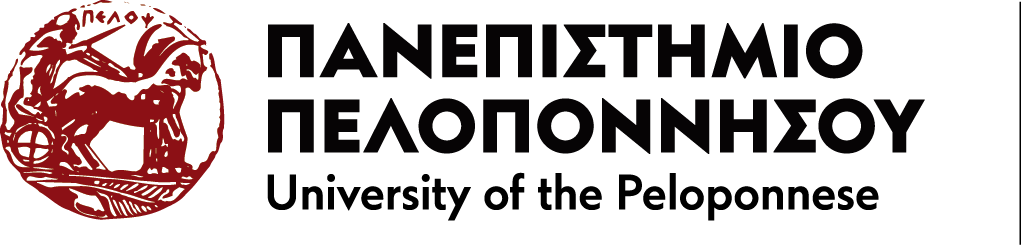 ΑΙΤΗΣΗ ΕΓΓΡΑΦΗΣ – ΑΚ. ΕΤΟΣ 202..-2..                                        ΑΜ: 3032202.……………….ΠΡΟΣΩΠΙΚΑ ΣΤΟΙΧΕΙΑΕΠΩΝΥΜΟ:…………………….…………………………………………………………………………………………………….ΟΝΟΜΑ:………………………….………………………………………………………………………………………………...…ΟΝΟΜΑ ΠΑΤΡΟΣ:……………………………………………………………………………………….…………………………..ΟΝΟΜΑ ΜΗΤΡΟΣ:…………………………………………………………………………………………………………………..ΑΚ.ΕΤΟΣ ΕΓΓΡΑΦΗΣ:………………………………..………..ΗΜΕΡΟΜΗΝΙΑ ΕΓΓΡΑΦΗΣ:…………………………………..ΗΜ/ΝΙΑ ΓΕΝΝΗΣΗΣ:…………………………………….....….ΤΟΠΟΣ ΓΕΝΝΗΣΗΣ:………………………………………..…ΕΘΝΙΚΟΤΗΤΑ:…………………………………………….…..ΥΠΗΚΟΟΤΗΤΑ:…………………………………………………ΧΩΡΑ ΓΕΝΝΗΣΗΣ:…………………………………………….ΝΟΜΟΣ ΓΕΝΝΗΣΗΣ:………………………………………….ΧΩΡΑ ΔΙΑΜΟΝΗΣ :……………………………………………ΝΟΜΟΣ ΔΙΑΜΟΝΗΣ:………………………………………….ΔΗΜΟΣ /ΚΟΙΝΟΤΗΤΑ:…………………………………………………………………………………………………………….ΔΗΜΟΤΟΛΟΓΙΟ :…………………………………………………………………………………………………………………..ΟΙΚΟΓΕΝΕΙΑΚΗ ΚΑΤΑΣΤΑΣΗ :ΑΓΑΜΟΣ:……….… ΕΓΓΑΜΟΣ:…….……ΑΡΙΘΜΟΣ ΤΕΚΝΩΝ:…..……ΣΤΟΙΧΕΙΑ ΕΡΓΑΣΙΑΣ :ΤΡΕΧΟΥΣΑ ΕΠΑΓΓΕΛΜΑΤΙΚΗ ΑΠΑΣΧΟΛΗΣΗ:………………………………………………………………………...…….ΦΟΡΕΑΣ ΑΠΑΣΧΟΛΗΣΗΣ:……………………………………………………………………………………………………….ΔΙΕΥΘΥΝΣΗ ΕΡΓΑΣΙΑΣ :………………………………………………………………………………………………………….ΤΗΛΕΦΩΝΟ ΕΡΓΑΣΙΑΣ:…………………………………………………………………………………………………………..ΔΙΕΥΘΥΝΣΗ ΚΑΤΟΙΚΙΑΣΠΕΡΙΟΧΗ:……………………………………………………………………………………………………………………………...ΟΔΟΣ:………………………………………………………………………………..….. ΑΡΙΘΜΟΣ:…………….. Τ.Κ…………….ΤΗΛΕΦΩΝΟ:………………………..…………………………………………..ΚΙΝΗΤΟ:………..………………………………….E-MAIL:…………………………………………………………………………………………………………………….…………..ΣΤΟΙΧΕΙΑ ΑΣΤΥΝ. ΤΑΥΤΟΤΗΤΑΣ/ΔΙΑΒΑΤΗΡΙΟΥ ΑΡΙΘΜΟΣ:……………………………………………………..ΑΡΧΗ ΕΚΔΟΣΗΣ:…………………..……………………………....ΗΜΕΡΟΜ. ΕΚΔΟΣΗΣ:………………………….ΣΤΟΙΧΕΙΑ ΑΠΟΦΟΙΤΗΣΗΣΠΑΝΕΠΙΣΤΗΜΙΟ:………………………….……………………………………………………………………………………...… ΤΕΙ:……………………….....................................................................................................................................................................ΤΜΗΜΑ :…………………………………………………………………………………………………….……………………...…ΔΙΑΡΚΕΙΑ ΣΠΟΥΔΩΝ:…………ΒΑΘΜΟΣ ΠΤΥΧΙΟΥ………………ΧΡΟΝΟΛΟΓΙΑ  ΑΠΟΦΟΙΤΗΣΗΣ………………………ΗΜΕΡΟΜΗΝΙΑ ΑΙΤΗΣΗΣ                                                                                                                                                                   ____/____/ 202..                                                                                                                                                                  Ο Αιτών/Η Αιτούσα 